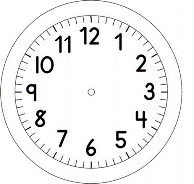 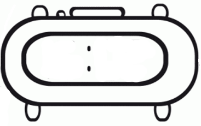 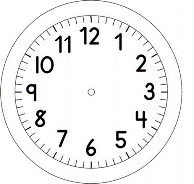 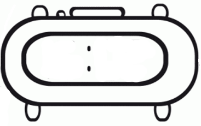 PORTUGUÊS ESCUTE O CANTO DO UIRAPURU: https://www.youtube.com/watch?v=1ptgWSpK_RUESCUTE A CANÇÃO "CANTIGA DE PENAS" COM O GRUPO PALAVRA CANTADA:https://www.youtube.com/watch?v=-2s6pZbDhTY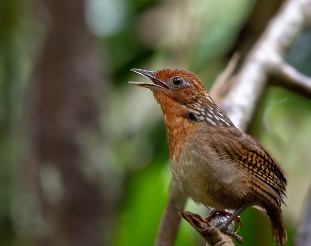 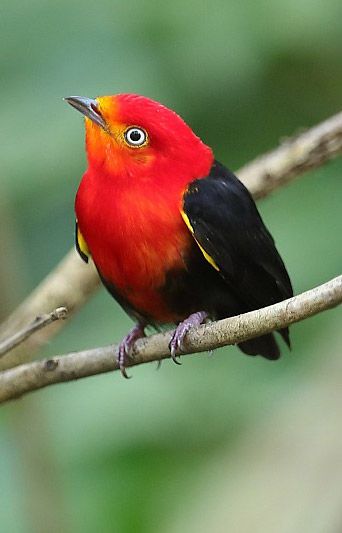 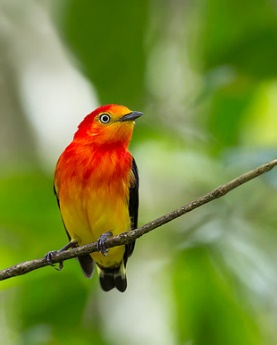 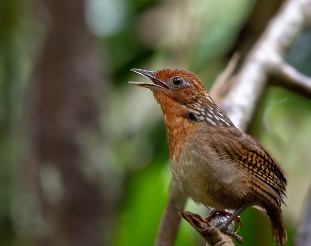 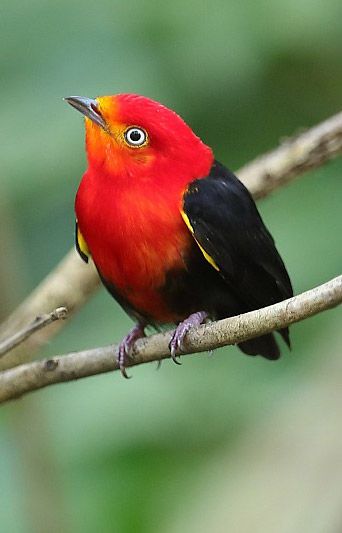 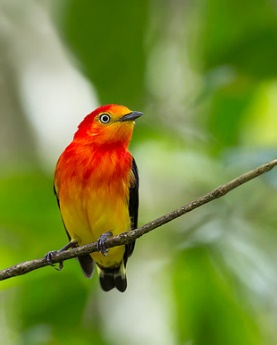 CANTIGA DE PENASSalomão HabbibUIRAPURU, ARARAUNAUM CURIÓ CANTOU PRA MIMNO MEU CAMINHO A CIGARRA VOAGUARÁ SE ESCONDE TÃO VERMELHIMVEJO COLEIRA NO QUINTALEU VOU TE AMAR BEM-TE-VI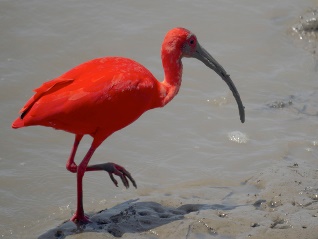 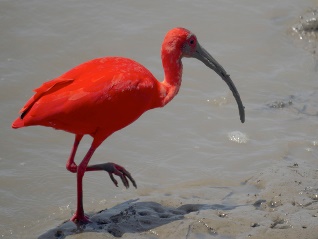 UMA PUPUNHA ROÍDA ASSIMSÓ PODE SER PASSARIMDE PRIMAVERA DE FLOR EM FLOR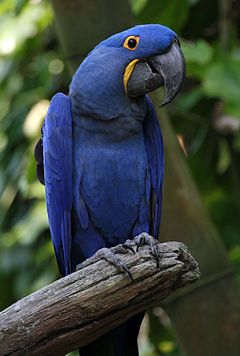 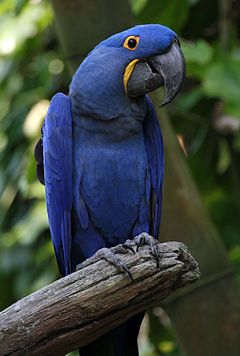 DE BRINCADEIRA DO MEU AMORQUEM VIVE LIVRE É FELIZ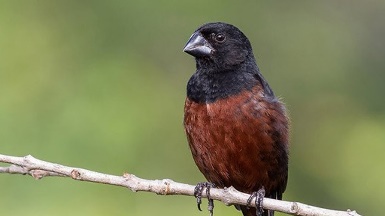 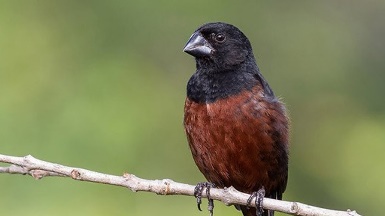 MAS CONTENTE É O PASSARIMUIRAPURU, ARARAUNAUM CURIÓ CANTOU PRA MIMNO MEU CAMINHO A CIGARRA VOA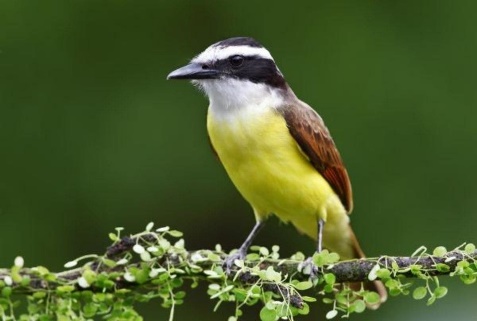 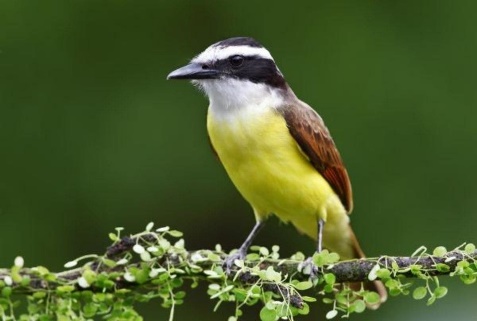 GUARÁ SE ESCONDE TÃO VERMELHIM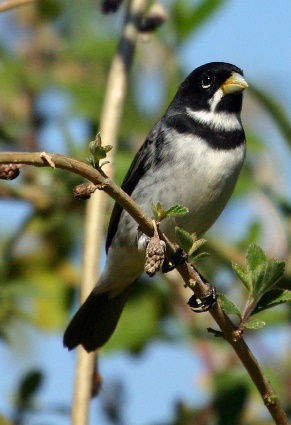 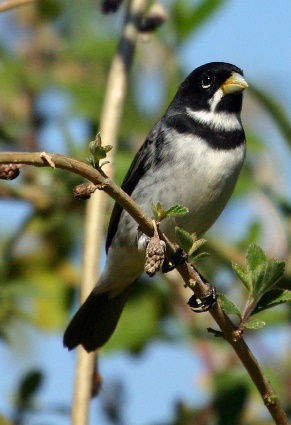 VEJO COLEIRA NO QUINTALEU VOU TE AMAR BEM-TE-VIENENCONTRE O NOME DE CADA PÁSSARO NA MÚSICA, CIRCULE-O E LIGUE - O À IMAGEM CORRESPONDENTE.ASSISTA NOVAMENTE AO PRIMEIRO VÍDEO E RESPONDA:ESCREVA NAS LINHAS ABAIXO AS CARACTERÍSTICAS DO UIRAPURU.CORES:______________________________________________________________________________________________________________ALIMENTAÇÃO:________________________________________________________________________________________________________CANTO:______________________________________________________________________________________________________________ONDE VIVE: __________________________________________________________________________________________________________QUAL(IS) PÁSSARO(S) QUE VOCÊ MAIS VÊ EM NOSSA REGIÃO?______________________________________________________________________________________________________________________________________________________________________________________________________________________________________